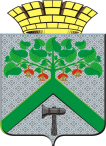 Финансовое управление АДМИНИСТРАЦИИВерхнесалдинскоГО городскоГО округАПРИКАЗот  10  апреля  2019г.						                                 № 28                                                               г. Верхняя СалдаО внесении изменений в Перечень главных администраторов доходов бюджета Верхнесалдинского городского округа, утвержденный решением Думы городского округа от 25.12.2018 года № 141 «Об утверждении бюджета Верхнесалдинского  городского округа на 2019 год и плановый период 2020-2021 годов»	В соответствии с пунктом 2 статьи 20 Бюджетного кодекса Российской Федерации, приказом Министерства финансов Российской Федерации от 08 июня 2018 года № 132н «О Порядке формирования и применения кодов бюджетной классификации Российской Федерации, их структуре и принципах назначения» (в  редакции  приказа  Минфина  России от 30 ноября 2018 года № 245н),ПРИКАЗЫВАЮ:	1.Внести изменения в приложение № 3 «Перечень главных администраторов доходов  бюджета Верхнесалдинского городского округа», утвержденный решением Думы городского округа от 25.12.2018 года  № 141 «Об утверждении бюджета Верхнесалдинского городского округа на 2019 год и плановый период 2020-2021 годов», дополнив таблицу приложения строкой 83-1 следующего содержания:  «                                ».	2. Настоящий приказ вступает в силу с момента его подписания.	3. Направить копию настоящего приказа в Управление Федерального казначейства по Свердловской области.	4. Настоящий приказ разместить на официальном сайте Верхнесалдинского городского округа http: //www.v - salda.ru/.Начальник  Финансового управленияадминистрации   Верхнесалдинского   городского округа                                                                     С.В. Полковенкова83-19011 11 09044 04 0000 120Прочие поступления от использования имущества, находящегося в собственности городских округов (за исключением имущества муниципальных бюджетных и автономных учреждений, а также имущества муниципальных унитарных предприятий, в том числе казенных)